Додаток 2до доручення НПУ від ________ № _________ПАСПОРТ БЕЗПЕКИВапнярський ліцей №2 Вапнярської селищної ради Вінницької області(повне найменування закладу освіти)Регіон ______Вінницька область___________________________________________________Найменування ТГ ___________________Вапнярська ТГ_______________________________Найменування населеного пункту ___________смт Вапнярка____________________________Найменування закладу освіти __________Вапнярський ліцей №2_________________________Номер у системі управління освітою _________6939_____________________________________Географічні координати (довгота, широта ) _____48.54171591205992, 28.711408259980896______ І. Загальні відомості про заклад освіти.Відомості про адміністрацію закладу та відповідальних за напрямками:*перелік осіб не обмежений та може доповнюватися/змінюватися ІНФОРМАЦІЯпро роботу постійно діючої технічної комісії з обстеження приміщень, інженерно-технічних комунікацій закладу освітиІІ. Характеристика місцевості в районі закладу освіти (квартал, мікрорайон, прилегла територія).*у полі «Примітка» також можна вказати свій варіант у разі необхідності*до переліку об’єктів які можуть бути додані належать інші заклади освіти, торгівельні та інші об’єкти у радіусі до 3 км. у сфері освіти, послуг та торгівлі*до переліку об’єктів можуть бути додані транспортні комунікації (зупинки, вокзали, станції тощо) у радіусі до 3 км. Під час надання характеризуючого опису необхідно використовувати наступні категорії: небезпечний об’єкт чи місце, місце (об’єкт) підвищеної небезпеки,  високого рівня загрози. Критерієм надання категорії є кількість небезпечних факторів (від 1 і вище) та є суб’єктивним на розсуд особи, яка вносить інформацію в паспорт безпеки*до переліку організацій належать всіх державні та не державні суб’єкти, які надають послуги закладу освіти (транспорт, харчування, вивіз сміття, ремонт тощо) у радіусі до 3 км.Соціальний статус дітей у закладі освіти: (інформація про окремі категорії дітей та родин)Із загальної кількості дітей, які навчаються в закладі освіти: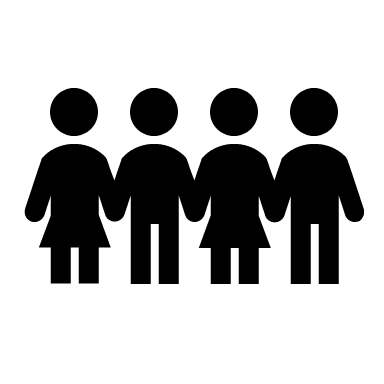 1) Мають статус ВПО – 162) Перебуває на обліках СЖО (постанова КМУ № 585/2020) –  0	з них за категоріями:		-		-		-3) Позбавлених батьківського піклування
(ЗУ «Про забезпечення організаційно-правових умов соціального захисту дітей-сиріт та дітей, позбавлених батьківського піклування») –    4                                               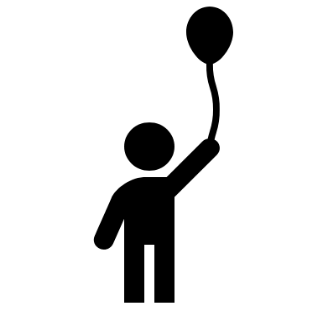 4) Постраждалих внаслідок воєнних дій та збройних конфліктів
(постанова КМУ № 268/2017) –   1Відомості про дітей групи ризику:Перебуває на внутрішньо шкільних обліках –  0	з них на підставі: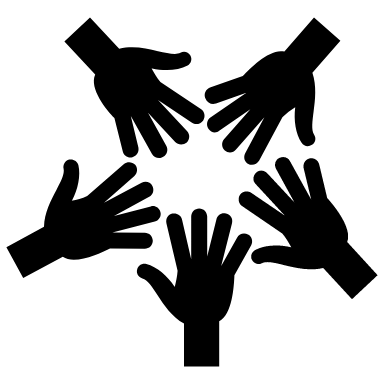 		-		-		-Перебуває на обліках поліції всього –   0	з них за категоріями:		-		-		-ІІІ. Територія закладу освіти.ФОТО: 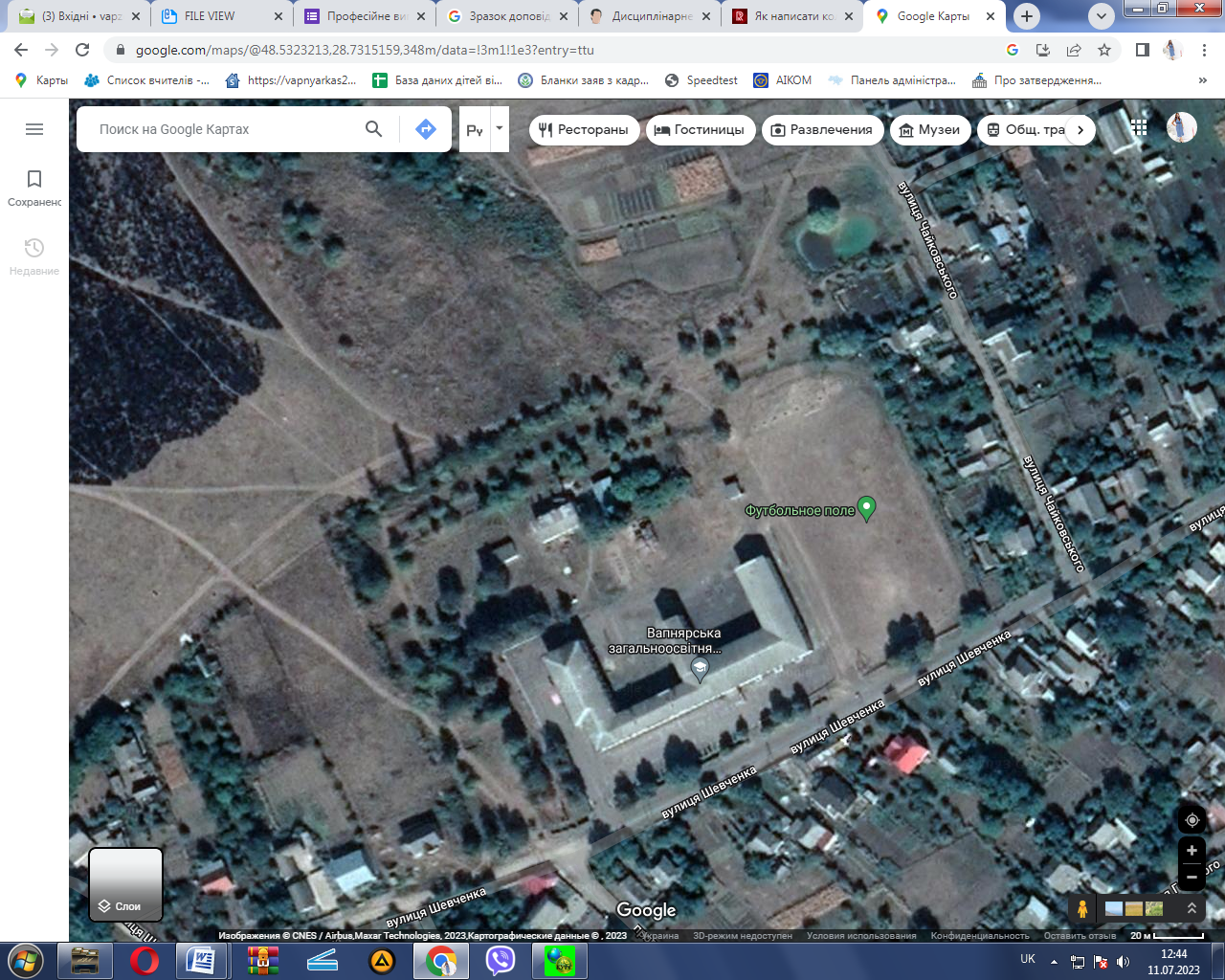 ІV. Стан забезпечення засобами охорони закладу освіти.V. Периметр окремих будівель закладу освіти.*містить перелік об’єктів та місць, які потребують обмеження доступу, є частиною інфраструктури закладу освіти, перебувають в його межах і можуть нести небезпеку в силу тих чи інших причинVI. Пожежна безпека закладу освіти.VIІ. Відомості про правопорушення учинені/виявлені на території закладу освіти.*у даному розділі вказується довідкова інформація (вносяться фабули) про виявлені правопорушення на території та безпосередньо в закладах освіти упродовж року на час підготовки паспорту безпекиVIІІ. Додаткова інформація щодо закладу освіти.*Включає відомості у довільний текстовій чи табличній формі щодо діяльності в закладі освіти поза освітнім процесом, пов’язаної із дозвіллям дітей (гуртки, секції, пришкільні табори), включно із даними щодо перелічених активностей, осіб та організацій, які отримують доступ до закладу освіти, їх контактних та установчих даних.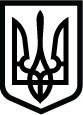 Вапнярський ліцей №2 Вапнярської селищної ради Тульчинського району Вінницької областівул. Шевченка, 56,  смт Вапнярка, Тульчинський район, Вінницька  область, 24240  Українател.(04350)3-17-08ЗМІСТстор.І. Відомості про заклад освіти, адміністрацію. Команда планування безпеки.3-5ІІ. Характеристика місцевості в районі закладу освіти (квартал, мікрорайон, прилегла територія). Соціальний статус дітей у закладі освіти, групи ризику.6-8ІІІ. Територія закладу освіти.9-10ІV. Стан забезпечення засобами охорони закладу освіти.10-11V. Перелік будівель та інших об’єктів на території закладу освіти.12-13VI. Пожежна безпека закладу освіти.13VII. Відомості про правопорушення учинені/виявлені на території закладу освіти.14VIІI. Додаткова інформація щодо закладу освіти.14Повна назваВапнярський ліцей №2 Вапнярської селищної ради Вінницької областіСкорочена назваВапнярський ліцей №2Адреса 1 :24240,  Україна, Вінницька обл., Тульчинський р-н, Вапнярська ТГ, вул. Шевченка, 56Адреса 2 :Адреса 3 :Код КОАТУУ523955400Код ЄДРПОУ: 26223269Форма власності:КомунальнаТип закладу:Ліцей Ступінь:I-IIІФункціональне призначення:Надання початкової загальної, основної  загальної середньої (повної) загальної освітиНайменування органу, до сфери управління якого належить заклад освіти:Відділ освіти, культури, молоді та спорту Вапнярської селищної радиКонтактна інформація:Телефони:    (04350)3-17-08                 Електронна пошта:   vapzosh2@ukr.net Веб-сайт https://vapnyarkas2.e-schools.info/ Соціальні мережі (адреса):https://www.facebook.com/groups/142963836335810/Дата оновлення даних:13.07.2023ДиректорСидорчук Тетяна Олександрівна, 0963269554Заступник директора з навчальної (навчально-виховної) роботиНестеренко Аліна Василівна, 0960150832Завідувач філії опорного закладу освіти (у разі наявності)Мотрук Мирослава Сергіївна, 0680196660Іванчихін Анатолій Миколайович, 0976181276Качур Наталія Іванівна, 0987923349Психолог Іщенко Лариса Сергіївна, 0677192941Медичний працівник Доля Сніжана Володимирівна, 0974250441Охоронець або охоронна структура за наявності (назва, П.І.Б. контактної особи)Жилко  Юрій Іванович, 0979126258Мазалевський Сергій Володимирович, 0972994673Представники підрозділів поліції, закріплені за закладом освіти (ювенальної превенції, дільничний офіцер поліції, поліцейський офіцер громади тощо)Малий Іван Віталійович , 0977131392Вознюк Артур Олександрович, 0983796304Кривко Олександр Сергійович, 0986441945Представник ДСНС (закріплений за закладом освіти)Парпальос Дмитро Вікторович, 0973208474Представник Держпродспоживслужби (закріплений за закладом освіти)Мороз Оксана Миколаївна 0671702188КОМАНДА ПЛАНУВАННЯ БЕЗПЕКИКОМАНДА ПЛАНУВАННЯ БЕЗПЕКИКОМАНДА ПЛАНУВАННЯ БЕЗПЕКИКОМАНДА ПЛАНУВАННЯ БЕЗПЕКИКОМАНДА ПЛАНУВАННЯ БЕЗПЕКИПосада П.І.Б./ підпис Телефон службовий Телефон особистий e-mail Спеціаліст із безпеки в освітньому середовищі (за наявності)Маринюк Наталія Тарасівна0975346877Директор школи Сидорчук Тетяна Олександрівна0963269554Психолог Іщенко Лариса Сергіївна0963269554Медичний працівник Доля Сніжана Володимирівна 0974250441Представник ювенальної превенції (закріплений за закладом освіти)Малий Іван Віталійович0977131392Представник ДСНС (закріплений за закладом освіти)Парпальос Дмитро Вікторович0973208474Представник Держпродспожислужби (закріплений за закладом освіти)МорозОксана Миколаївна0671702188Інші зацікавлені (задіяні) представникиКомісія створена (так/ні)У комісії присутній представник поліції(так/ні)Результати попереднього висновку комісії щодо готовності закладу освіти до навчального року (схвалено, схвалено з певними обмеженнями, відмовлено, інші висновки (вказати)Результати висновку комісії щодо готовності закладу освіти до навчального року (схвалено, схвалено з певними обмеженнями, відмовлено, інші висновки (вказати)ТакНіСхваленоСхваленоХАРАКТЕРИСТИКА МІСЦЕВОСТІ В РАЙОНІ ЗАКЛАДУ ОСВІТИХАРАКТЕРИСТИКА МІСЦЕВОСТІ В РАЙОНІ ЗАКЛАДУ ОСВІТИХАРАКТЕРИСТИКА МІСЦЕВОСТІ В РАЙОНІ ЗАКЛАДУ ОСВІТИХАРАКТЕРИСТИКА МІСЦЕВОСТІ В РАЙОНІ ЗАКЛАДУ ОСВІТИХАРАКТЕРИСТИКА МІСЦЕВОСТІ В РАЙОНІ ЗАКЛАДУ ОСВІТИХАРАКТЕРИСТИКА МІСЦЕВОСТІ В РАЙОНІ ЗАКЛАДУ ОСВІТИРельєф Рівнина Рівнина Гористий Низовина ПриміткаРельєф ++Можливості під’їзду/підходу Доступно Доступно Перешкода Не можливо ПриміткаМожливості під’їзду/підходу ++Опис укриття В наявності, належним чином облаштоване та розраховане на всіх дітей та персонал В наявності, належним чином облаштоване та розраховане на всіх дітей та персонал Не має Є, але не в повній мірі відповідає кількісним та якісним вимогам Примітка (зазначити розташування: на території закладу освіти/прилегла територія)Опис укриття ++В приміщенні Прилеглі лісові масиви Відстань  Відстань  Напрямок Не має ПриміткаПрилеглі лісові масиви  +Прилеглі водні
об’єктиТип (річка, озеро, ставок тощо) Тип (річка, озеро, ставок тощо) Відстань (метри, кілометри) Не має ПриміткаПрилеглі водні
об’єкти+Графік об’їзду поліцією прилеглої територіїДень День День Ніч ПриміткаГрафік об’їзду поліцією прилеглої територіїЦілодобово Наявність автомагістралейТакНіНіВідстань до автомагістралі (метри або кілометри)Відстань до автомагістралі (метри або кілометри)Наявність автомагістралей+800 м800 мОБ’ЄКТИ, ЩО РОЗТАШОВАНІ ПОБЛИЗУ ЗАКЛАДУ ОСВІТИОБ’ЄКТИ, ЩО РОЗТАШОВАНІ ПОБЛИЗУ ЗАКЛАДУ ОСВІТИОБ’ЄКТИ, ЩО РОЗТАШОВАНІ ПОБЛИЗУ ЗАКЛАДУ ОСВІТИОБ’ЄКТИ, ЩО РОЗТАШОВАНІ ПОБЛИЗУ ЗАКЛАДУ ОСВІТИ№ Найменування Характеристика та пов’язані ризики  Напрямок Відстань, кілометри, метри 1 Залізничний вокзал Місце великого скупчення людейСхід 1,5 км2 ТРАНСПОРТНІ КОМУНІКАЦІЇ ПОРЯД ІЗ ЗАКЛАДОМ ОСВІТИТРАНСПОРТНІ КОМУНІКАЦІЇ ПОРЯД ІЗ ЗАКЛАДОМ ОСВІТИТРАНСПОРТНІ КОМУНІКАЦІЇ ПОРЯД ІЗ ЗАКЛАДОМ ОСВІТИТРАНСПОРТНІ КОМУНІКАЦІЇ ПОРЯД ІЗ ЗАКЛАДОМ ОСВІТИ№ Найменування ХарактеристикаНапрямВідстань, кілометри, метри 1Залізнична станціяМісце підвищеної небезпекиСхід1,5 км.ОРГАНІЗАЦІЇ, ЩО ОБСЛУГОВУЮТЬ ЗАКЛАД ОСВІТИОРГАНІЗАЦІЇ, ЩО ОБСЛУГОВУЮТЬ ЗАКЛАД ОСВІТИОРГАНІЗАЦІЇ, ЩО ОБСЛУГОВУЮТЬ ЗАКЛАД ОСВІТИОРГАНІЗАЦІЇ, ЩО ОБСЛУГОВУЮТЬ ЗАКЛАД ОСВІТИ№ Найменування За що відповідають Графік робіт Примітки 1 Комунальна служба КП «Вапнярський ККП»Вивезення сміття 8:00-17:00 Ростоцький Василь Григорович, 0687275533ТЕРИТОРІЯ ЗАКЛАДУ ОСВІТИТЕРИТОРІЯ ЗАКЛАДУ ОСВІТИТериторія закладу освіти складається:  одна ділянка*Загальна площа всіх ділянок:  2000  кв. м.*Географічні координати48.54171591205992, 28.711408259980896Результат моніторингу кількості людей, які одночасно перебувають на території та в закладі освіти: Результат моніторингу кількості людей, які одночасно перебувають на території та в закладі освіти: ГрафікКількість осібз 8:00 до 15:00 500з 15:00 до 17:00 30Вихідні дні 5ПЕРЕЛІК ПОТЕНЦІЙНО НЕБЕЗПЕЧНИХ МІСЦЬ В ЗАКЛАДІ ОСВІТИПЕРЕЛІК ПОТЕНЦІЙНО НЕБЕЗПЕЧНИХ МІСЦЬ В ЗАКЛАДІ ОСВІТИПЕРЕЛІК ПОТЕНЦІЙНО НЕБЕЗПЕЧНИХ МІСЦЬ В ЗАКЛАДІ ОСВІТИПЕРЕЛІК ПОТЕНЦІЙНО НЕБЕЗПЕЧНИХ МІСЦЬ В ЗАКЛАДІ ОСВІТИНайменуванняХарактер небезпекиКількість місць (локацій)ПриміткиЕлектрощитоваФізична 1 Без зауважень ТуалетФізична 2Без зауважень ГорищеФізична1 Без зауваженьБасейн (не працюючий)Фізична1Потребує огорожіСходиФізична3Без зауваженьНАЯВНІСТЬ АКТИВНИХ ЗАСОБІВ БЕЗПЕКИВідеоспостереженняВідеоспостереженняВідеоспостереженняВідеоспостереженняВідеоспостереженняВідеоспостереженняВідеоспостереженняВідеоспостереженняВідеоспостереженнятак/ніз них за формою власності:з них за формою власності:з них за формою власності:функціональні можливості:функціональні можливості:функціональні можливості:функціональні можливості:функціональні можливості:так/ніПоліція охорониприватні фірми(назва, контактна інформація)Інше (назва)покриттяпокриттясуб’єкт який має доступ до камер (ДПО, приватна охоронна компанія, адміністрація ЗО, інше)технічна можливість збереження інформації (так/ні)тривалість збереження інформації (к-ть діб)так/ніПоліція охорониприватні фірми(назва, контактна інформація)Інше (назва)периметрвсерединісуб’єкт який має доступ до камер (ДПО, приватна охоронна компанія, адміністрація ЗО, інше)технічна можливість збереження інформації (так/ні)тривалість збереження інформації (к-ть діб)ніАрочні металодетекториАрочні металодетекториАрочні металодетекториАрочні металодетекторитак/ніз них за формою власності:з них за формою власності:з них за формою власності:так/ніПоліція охорониПриватні фірми(зазначити які саме, контактна інформація)Інше   ніКнопки тривожної сигналізаціїКнопки тривожної сигналізаціїКнопки тривожної сигналізаціїКнопки тривожної сигналізаціїКнопки тривожної сигналізаціїОрієнтовний час реагування (хв.)так/ніз них за формою власності:з них за формою власності:Реагування на виклик на місце події забезпечується:Реагування на виклик на місце події забезпечується:Орієнтовний час реагування (хв.)так/ніПоліція охорониПриватні фірми(зазначити які саме, контактна інформація)Реагування на виклик на місце події забезпечується:Реагування на виклик на місце події забезпечується:Орієнтовний час реагування (хв.)так/ніПоліція охорониПриватні фірми(зазначити які саме, контактна інформація)нарядом поліціїприватною охороноюОрієнтовний час реагування (хв.)   ніОхоронна сигналізаціяОхоронна сигналізаціяОхоронна сигналізаціяОхоронна сигналізаціяОхоронна сигналізаціяОрієнтовний час реагування (хв.)так/ніз них за формою власності:з них за формою власності:Реагування на виклик на місце події забезпечується:Реагування на виклик на місце події забезпечується:Орієнтовний час реагування (хв.)так/ніПоліція охорониПриватні фірми(зазначити які саме, контактна інформація)Реагування на виклик на місце події забезпечується:Реагування на виклик на місце події забезпечується:так/ніПоліція охорониПриватні фірми(зазначити які саме, контактна інформація)нарядом поліціїприватною охороною ніФізична охоронаФізична охоронаФізична охоронаФізична охоронаФізична охоронаФізична охоронатак/ніз них за формою власності:з них за формою власності:з них за формою власності:з них за формою власності:з них за формою власності:так/ніПоліція охорониПриватні фірми(зазначити які саме, контактна інформація)Від адміністрації  закладів освітиРежим роботи фізичної охорони (зазначити час з/по год.)Інше так+з 20:00 до 08:00Об’єкти, які розташовані на території закладу освіти (рухомі та не рухомі)Об’єкти, які розташовані на території закладу освіти (рухомі та не рухомі)Примітки НайменуванняХарактеристика Примітки Спортивний майданчикОгорожа відсутня, трибуни відсутні, доступ - вільнийВ темну пору добу не освітлюєтьсяСмітник Складається з 2-х сміттєвих контейнерів, які розташовано в окремому місціПотребує огородження (дотримання санітарних умов, обмеження доступу)Котельня Окреме приміщення в складі окремої будівлі Зачинене.Наявність пасивних засобів безпеки (огорожа, пішохідні переходи з відповідною розміткою тощо):Наявність пасивних засобів безпеки (огорожа, пішохідні переходи з відповідною розміткою тощо):Наявність пасивних засобів безпеки (огорожа, пішохідні переходи з відповідною розміткою тощо):Наявність пасивних засобів безпеки (огорожа, пішохідні переходи з відповідною розміткою тощо):Наявність пасивних засобів безпеки (огорожа, пішохідні переходи з відповідною розміткою тощо):Наявність пасивних засобів безпеки (огорожа, пішохідні переходи з відповідною розміткою тощо):Наявність пасивних засобів безпеки (огорожа, пішохідні переходи з відповідною розміткою тощо):Наявність пасивних засобів безпеки (огорожа, пішохідні переходи з відповідною розміткою тощо):Наявність пасивних засобів безпеки (огорожа, пішохідні переходи з відповідною розміткою тощо):Наявність пасивних засобів безпеки (огорожа, пішохідні переходи з відповідною розміткою тощо):Наявність пасивних засобів безпеки (огорожа, пішохідні переходи з відповідною розміткою тощо):Наявність пасивних засобів безпеки (огорожа, пішохідні переходи з відповідною розміткою тощо):Наявність пасивних засобів безпеки (огорожа, пішохідні переходи з відповідною розміткою тощо):Наявність пасивних засобів безпеки (огорожа, пішохідні переходи з відповідною розміткою тощо):Наявність пасивних засобів безпеки (огорожа, пішохідні переходи з відповідною розміткою тощо):Наявність пасивних засобів безпеки (огорожа, пішохідні переходи з відповідною розміткою тощо):Наявність пасивних засобів безпеки (огорожа, пішохідні переходи з відповідною розміткою тощо):Наявність пасивних засобів безпеки (огорожа, пішохідні переходи з відповідною розміткою тощо):так/ніз них:з них:з них:з них:з них:з них:з них:з них:так/ніогорожарегульований пішохідний перехіднерегульований пішохідний перехідзасоби примусового зниження швидкостіострівці безпеки та написи на дорозі "ДІТИ", "ШКОЛА"обмежувальні/попереджувальні дорожні знакизаклади торгівлі алкогольними напоями/тютюновими виробами в радіусі 100 метрів від будівлі ЗОінше (вказати текстом які саме)так+------- ПОЖЕЖНА БЕЗПЕКАПОЖЕЖНА БЕЗПЕКАПОЖЕЖНА БЕЗПЕКАПОЖЕЖНА БЕЗПЕКАПОЖЕЖНА БЕЗПЕКАПОЖЕЖНА БЕЗПЕКАДокументНаявністьНомер, датаВідсутнійРезультат перевірки(відсоток)ПриміткиАкт обстеження Присутній  17.08.2022  100 Акт прийому готовності Вапнярського ліцею №2 ВІДОМОСТІ ПРО КРИМІНАЛЬНІ ПРАВОПОРУШЕННЯВІДОМОСТІ ПРО КРИМІНАЛЬНІ ПРАВОПОРУШЕННЯВІДОМОСТІ ПРО КРИМІНАЛЬНІ ПРАВОПОРУШЕННЯВІДОМОСТІ ПРО КРИМІНАЛЬНІ ПРАВОПОРУШЕННЯправопорушення виявлені на території закладу освітиправопорушення виявлені на території закладу освітиправопорушення виявлені безпосередньо в закладі освітиправопорушення виявлені безпосередньо в закладі освітиучинені дітьмиучинені стосовно дітейучинені дітьмиучинені стосовно дітей0000ВІДОМОСТІ ПРО АДМІНІСТРАТИВНІ ПРАВОПОРУШЕННЯВІДОМОСТІ ПРО АДМІНІСТРАТИВНІ ПРАВОПОРУШЕННЯВІДОМОСТІ ПРО АДМІНІСТРАТИВНІ ПРАВОПОРУШЕННЯВІДОМОСТІ ПРО АДМІНІСТРАТИВНІ ПРАВОПОРУШЕННЯправопорушення виявлені на території закладу освітиправопорушення виявлені на території закладу освітиправопорушення виявлені безпосередньо в закладі освітиправопорушення виявлені безпосередньо в закладі освітиучинені дітьмиучинені стосовно дітейучинені дітьмиучинені стосовно дітей0000